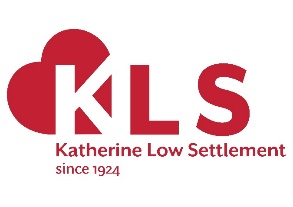 Katherine Low Settlement Trustee MeetingMinutes of the Annual General Meeting 2019Date: 			Wednesday 2nd October 2019Time: 			7.00pm - 9.00pm Venue: 			108 Battersea High Street, London SW11 3HP Attending Trustees: 	Abby Cable, Lucy Elphinstone, Nicholas Stopford, Sarah Swash, Ben Thomas, Geoff Thomas, Attending: 	KLS President Revd John Wates, Vice-President Margaret Robson & others Apologies:	Canon Simon Butler, Martin Alcock & others Attending Senior Staff: 	Fleur Anderson, Aaron Barbour, Tracy Frostick, Sarah Goodall, Fran Jukes, Dawn Killeen, Sally Petch & other staff and volunteers NoItem Notes Introduction The Settlement Prayer Apologies of Absence Acceptance of 2018 AGM Minutes Ben Thomas, the Chair of Trustees, welcomed everyone to KLS’ Annual General Meeting (AGM).The Settlement Prayer was read by Assistant Vicar of St Mary’s Battersea, Rev. Aaron Kennedy Apologies of absence were noted.Action: The minutes of the 2018 Annual General Meeting were proposed, seconded and approved as a correct record.Adoption of KLS Annual Review & Accounts 2018/19Action: The Annual Report & Accounts 2018/19 were proposed, seconded and approved.KLS’ Hon. Treasurer Nicholas Stopford gave a brief summary of KLS’ Annual Report and Accounts 2018/19. The accounts reflect the hard work of everyone at the Settlement. BDA Associates Ltd have audited and signed off KLS’ Annual Report & Accounts 2018/19.The Annual Report & Accounts 2018/19 can be downloaded at www.klsettlement.org.uk  Appointment of AuditorsAction: BDA Associates Ltd were proposed, seconded and re-appointed to act as Independent Examiners/Auditors for Katherine Low Settlement.The Election of TrusteesKatherine Low Settlement’s Constitution states that a third of the Trustees should retire each year. The following Trustees agreed to retire from the Board with immediate effect at today’s AGM: Abby Cable, Nick Stopford (all agreed to re-stand and were re-elected). Current Trustees are therefore: Martin Alcock, Canon Simon Butler, Abby Cable (Vice-Chair), Lucy Elphinstone, Nicholas Stopford, Sarah Swash, Ben Thomas (Chair of KLS), Geoff Thomas Action: The prospective trustees were proposed, seconded and formally appointed to the Board of Trustees of Katherine Low Settlement.Ben Thomas welcomed everyone and spoke of the growing need for the Settlement’s work and services but that it be shaped and led by what local people wanted and needed. He praised the dedication and hard work by the committed team of KLS staff and volunteers.  Chief Executive Report Aaron Barbour, the Director of the Settlement, welcomed everyone and gave a short review of the year. His speech is available upon request. Work of KLS for last year / Showcase of KLS work Fleur Anderson introduced a showcase of KLS’ work. They included: Slideshow of KLS 2018/19Tony had prepared a slideshow of highlights of the year. It was met with thunderous applause.  Love to Learn education team More than 250 refugee young people and their families are helped by L2L each year. Fleur and three young people shared their experiences and adventures of the summer holiday programme. ESOL (English) Team Fran introduced the team. Then Sally interviewed one of the students to understand why she attends our classes and what she gets out of it and what she plans for the future. Elders Team KLS work with older people is going from strength to strength. This year we supported about 300 older people. Sarah and Dawn interviewed 2 older members about why they attend and what they get out of being a part of the KLS community.  Everyone showed their appreciation for all the teams and participants.Chairs concluding remarks Ben thanked everyone for their wonderful performances – highlighting the variety of work that takes place at the Settlement. And he thanked everyone (members, staff and volunteers) involved in making KLS a continued success. Ben invited everyone to join in the party and celebrate with KLS another successful year. The meeting adjourned. Date of next AGM 7th October 2020, 7-9pm at Katherine Low Settlement, 108 Battersea High Street, London SW11 3HP 